附件1考场地址：中山市西区翠景南路17号剑桥郡花园内  “中山市西区铁城小学”，即下方全景地图中标记“  ”的所在位置。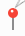 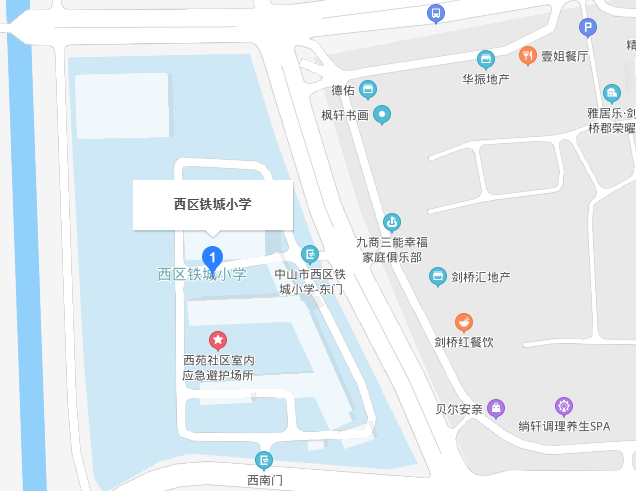 